Our Church has a rich story to tell, dating all the way back to 1897. For 119 years our story has been the story of West Side Christians living life in community and sharing Jesus with the Lebanon community. Each day we have desired to love and lead people to a life changing relationship with Jesus Christ. Those are the chapters of our past. Together, we get the write the chapters of our future. What will those chapters look like? What stories will future generations read about us? 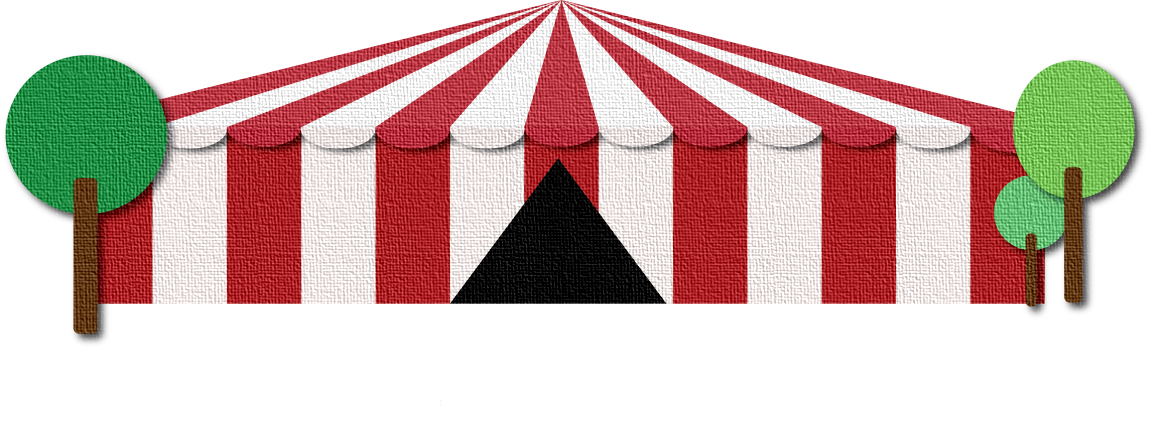 Sermon NotesFounder’s Day 2016: Our Chapter in the StoryGalatians 4:8-12 (Ephesians 2:8-10)(Page 812 in the Pew Bible)West Side Christians have written a ________ ________ year history_________ people planted our church_________ people have been baptized_________ people have called themselves West Side ChristiansWhat ________ are we going to _________ in our history?What is our ________ ________?What is our ____________?What is our ____________?